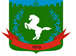 Томская область Томский районМуниципальное образование «Зональненское сельское поселение»ИНФОРМАЦИОННЫЙ БЮЛЛЕТЕНЬПериодическое официальное печатное издание, предназначенное для опубликованияправовых актов органов местного самоуправления Зональненского сельского поселенияи иной официальной информации                                                                                                                         Издается с 2005г.  п. Зональная Станция                                                                         	              № 86-с  от 13.09.2021ТОМСКАЯ ОБЛАСТЬТОМСКИЙ РАЙОНАДМИНИСТРАЦИЯ ЗОНАЛЬНЕНСКОГО СЕЛЬСКОГО ПОСЕЛЕНИЯРЕШЕНИЕ №28п. Зональная Станция		                                                       «13» сентября 2021г.19-е очередное собраниеV -ого созываО внесении изменений в Решение Совета Зональненского сельского поселения от 12.08.2015 № 51 «Об установлении нормы площади жилого помещенияи норм предоставлении площади жилого помещения по договору специализированного жилого помещения»В целях улучшения жилищных условий детей-сирот и детей, оставшихся без попечения родителей, а также лиц из их числа, в рамках реализации требований Федерального закона                           от 21 декабря 1996 года № 159-ФЗ «О дополнительных гарантиях по социальной поддержке детей-сирот и детей, оставшихся без попечения родителей», Закона Томской  области от 11 сентября 2007 года № 188-ОЗ «О наделении органов местного самоуправления государственными полномочиями по обеспечению жилыми помещениями детей-сирот и детей, оставшихся                         без попечения родителей, а также лиц из их числа, не имеющих закрепленного жилого помещения», а также руководствуясь ст.ст. 50, 51, 58 Жилищного кодекса Российской Федерации, Федеральным законом от 29 февраля 2012 года № 15-ФЗ «О внесении изменений,  в отдельные законодательные акты Российской Федерации в части обеспечения жилыми помещениями детей-сирот и детей, оставшимися без попечения родителей», законами Томской области от 9 октября 2003 года  № 131-ОЗ (в редакции Закона Томской области от 14 мая 2005 года № 72-ОЗ)                             «О жилищном фонде социального использования в Томской области» и на основании Устава муниципального образования «Зональненское сельское поселение»,Совет Зональненского сельского поселения РЕШИЛ:Внести изменения в приложение к решению Совета Зональненского сельского поселения               от 12 августа 2015 года № 51 «Об установлении нормы площади жилого помещения и норм предоставлении площади жилого помещения по договору специализированного жилого помещения», изложив его в редакции согласно приложению к настоящему решению.Опубликовать настоящее решение в официальном издании «Информационный бюллетень» и на официальном сайте муниципального образования «Зональненское сельское поселение». Настоящее решение вступает в силу с 1 октября 2021 года, но не ранее его официального опубликования.Контроль за исполнением настоящего решения оставляю за собой.Председатель Совета Зональненского			сельского поселения 				                                                         Е.А. КоноваловаГлава поселения           (Глава Администрации)                                       				                     Е.А. КоноваловаПриложение к Решению Совета Зональненского сельского поселения от «13» сентября 2021 г. № 28«Приложение к Решению Совета Зональненского сельского поселения от 12 августа 2015 года  № 51Норма площади жилого помещения и нормы предоставления жилого помещения по договору специализированного жилого помещенияУстановить норму предоставления общей площади жилого помещения по договору специализированного жилого помещения для детей-сирот и детей, оставшихся без попечения родителей, лиц из числа детей-сирот и детей, оставшихся без попечения родителей в размере не менее:- 33 кв.м общей площади.»